*1.Findet die Wortverbindung, wo man den Substantiv ohne Artikel benutzen kann.А. Ukraine fahrenВ. Freund spielenС. Rad fahrenD. Park laufen*2. Findet die richtige Antwort auf die Frage: Wohin fährst du?A. an das MeerB. an die MeerC. auf das MeerD. ins Meer*3. Findet den Satz mit dem Fehler.A. In Hamburg gibt es etwa 2500 Brücken.B. Die Frauenkirche in Dresden ist das berühmteste Reiseziel der Touristen aus der ganzen Welt.C. Das Museumsinsel in Berlin liegt an der Elbe.D. Das Brandenburger Tor ist ein Symbol von Deutschland.*4.Was gehört zu den Vorteilen :A. ein kleiner Garten.B. laute Nachbarn.C. kein eigenes Zimmer.D. gemütliche Zimmer.*5. Welches Wort passt zu diesem Satz:  …… war er im Büchergeschäft , um ein neues Buch für seinen Freund zu kaufen.A. heuteB. gesternC. morgenD.übermorgen*6.In welchem Geschäft kann man Brot, Wurst, Obst und Gemüse kaufen ?A. im LebensmittelgeschäftB. im MöbelgeschäftC.in der BäckereiD.im Spielzeuggeschäft*7. Welche Konjunktionen passen zu diesen Sätzen?                           Der Lehrer erklärt das Thema….. die Schüler schreiben die neue Wörter ins Heft. Der Text ist leicht……ich verstehe nicht alles. Wir gehen in den Park …..das Wetter heute sehr warm und sonnig.A. aber, denn, undB. aber, weil, dennC. und, aber, dennD. und, dass, aber*8. Welches Fest gib es in Deutschland und in der Ukraine?А. Tag der deutschen Einheit.В. Tag der Arbeit.С. Frauentag.D. das Fest „ die letzte Glocke“**9. Stellt diese Sätzen in die richtige Reinefolge.A. Der höchste Berg Deutschlands ist Zugspitze. B. Der Brocken ist hoch.C. Der Watzmann ist höher als der Feldberg.**10. Findet die Entsprechung der Verben .**11.  Welches Wort (  der Auffassung ) verbindet diesen Text?1. Es ist ein Glück , einen richtigen Mensch in unserem Leben haben. Wir können stundenlang miteinander sprechen. Wenn ich ein Rat brauche, gehe ich nur zu ihm. Wir können in verschiedenen Länder leben aber es ist kein Pech, es gibt Handy. Es macht mir Spaß jeden Tag dich hören oder sehen. Wir können unsere Hochzeit in einem gleichen Tag machen, es ist so romantisch.**12.  Verbindet die Sätze mit den Bildern.***13.  Wählt ein Bild, das die Bedeutung einer philosophischen Aussage am genauesten erklärt ( symbolisiert).So wie der Wind mit den Blättern spielt, so spielt das Schicksal mit den Menschen. Man trifft sich, man lernt sich kennen, man mag sich und man muß sich trennen. Man kann die Sonne meiden und auch das Licht, doch was man einmal mag, vergisst man nicht.А. 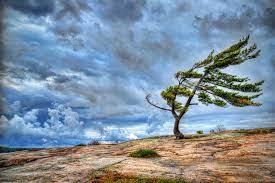 B.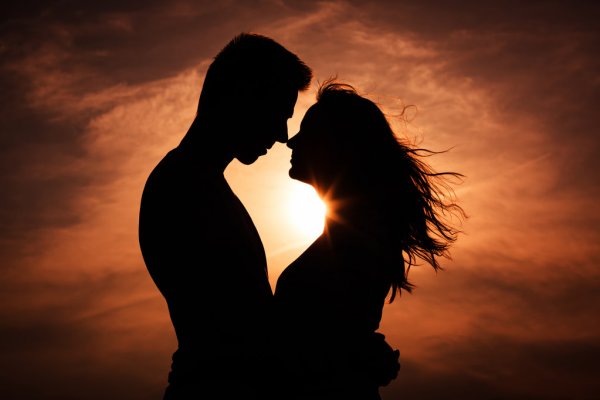 C.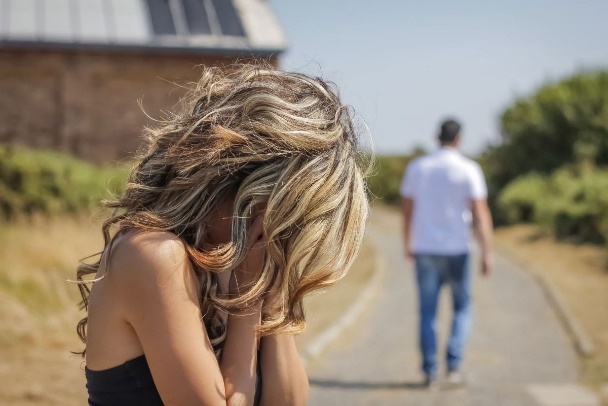 D.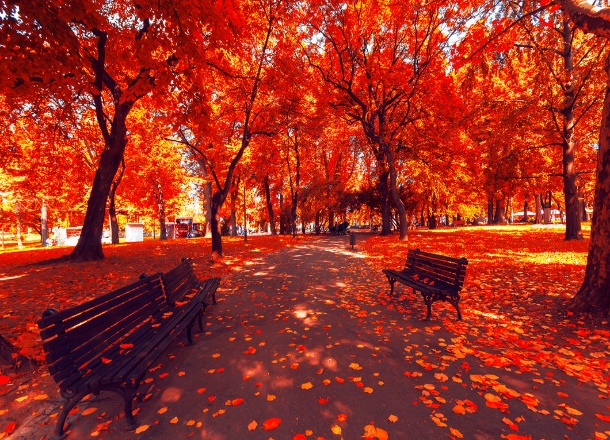 ***14.  Findet die Entsprechung für die verschiedenen Sätzen.***15. Über welche Sehenswürdigkeiten geht es nicht in diesem Video.https://youtu.be/0_HceMnz7hMA. die Nordsee und die OstseeB. Alex und ReichstagC. das Olympiastadion und die Gedächtniskirche D. Kölner Dom und ZwingerТаблиця відповідей.1SprechenADas einfache Verb2malenBDas untrennbare Verb3sich interessierenCDas Modalverb4wollenDDas starke Verb5beginnenEDas trennbare Verb6mitmachenFDas Reflexive Verb1Das Buch liegt auf dem Tisch.A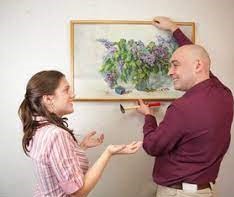 2Wir stellen die Vase auf den Tisch.B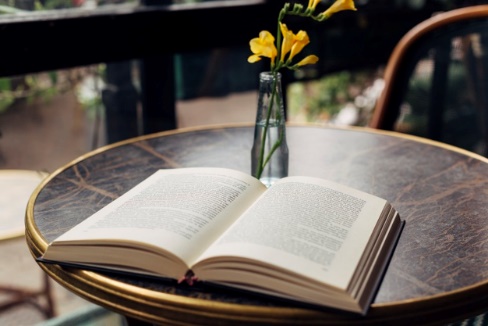 3Ich hänge das Bild an die WandC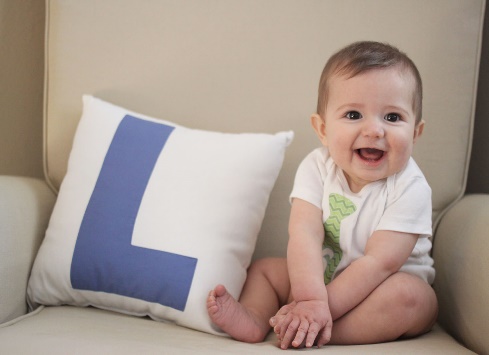 4Das Kind sitzt auf dem SofaD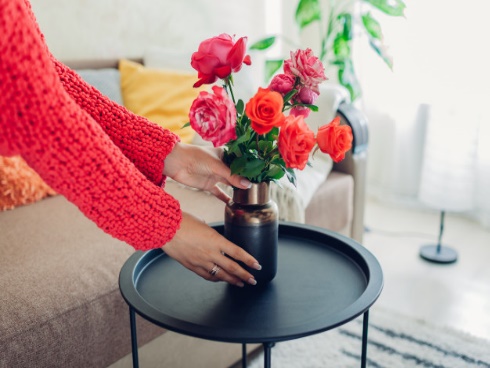 1Gehst du heute in die Schule?ADie Frage2Mal!B Der Verbindungssatz3Was kann ich gut machen?CDie Frage ohne Fragewort4Das Wetter ist schön, denn die Sonne scheint.DDer Satz mit der invertierten Reihenfolge5Ich weiß, dass du ganz gut Deutsch sprichst.EDer Nebensatz6Am Morgen mache ich gewöhnlich Frühstück.FDer Imperativ1С2A3C4D5B6A7C8B9B - C - A1011Die Freundschaft1213C1415C